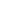 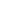 
Conoscere le opzioni di assistenza virtualeChe cos’è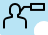 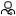 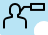 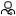 l’assistenza virtuale?L’assistenza virtuale primaria è una modalità di contatto con il medico di base (come unmedico di famiglia o un infermiere) attraverso telefono, video o messaggi invece che di persona. L’assistenza virtuale potrebbe essere un’opzione quando: Hai solo bisogno di fare una domanda o di ricevere informazioni (come i risultati delle analisi del sangue)Non hai bisogno di un esame fisico diretto né di una procedura (come la vaccinazioneo la misurazione della pressione sanguigna)Come avere informazioni sull’assistenza virtuale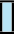 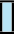 Il tuo medico di base o il personale dello studio rappresentano le migliori fonti di informazioni sulle opzioni di assistenza virtuale. Parla con loro se:Hai domande sull’assistenza virtualeTi mancano alcune cose di cui hai bisogno per l’assistenza virtualeIl tuo medico di base o il personale dello studio possono essere di aiuto per farti ottenere un appuntamento di assistenza virtuale. In alcuni casi una visita in presenza potrebbe essere per te l’opzione miglioreInformazioni sulle nostre pratiche:Tipi diversi di assistenza virtualeLo schema che segue descrive i tipi diversi di assistenza virtuale e cosa è necessario prendere in considerazione per ciascun tipo di assistenza.
APPUNTAMENTI AL TELEFONO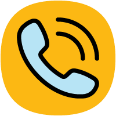 Migliore utilizzo degli appuntamenti al telefonoPer appuntamenti di follow-up di routine per condizioni esistentiPer richieste semplici come il rinnovo di una prescrizioneNota: quando il tuo studio di riferimento ti chiama per un appuntamento, potresti non riconoscere il numero oppure il chiamante potrebbe visualizzarsi come “sconosciuto” sul telefono. Questo avviene per motivi di riservatezza.Cose necessarie per un appuntamento al telefonoUn telefono (fisso o cellulare)Se usi un cellulare, è necessario avere un buon segnale e un telefono completamente carico e potrebbe essere utile avere una cuffia o “degli auricolari”Uno spazio silenzioso e privato, che sia sicuro e comodoAPPUNTAMENTI 
 IN VIDEO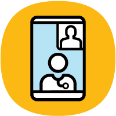 Migliore utilizzo degli appuntamenti in videoPer gli appuntamenti in cui è necessario che il medico ti veda o veda qualcosa sul tuo corpo (ad esempio un neo o un’eruzione cutanea)Per appuntamenti personali o di gruppoPer far partecipare familiari o caregiver, per esempio per una terapia di gruppo o sessioni di formazioneCose necessarie per un appuntamento in videoWebcam e microfono su smartphone (telefono mobile o cellulare), tablet o computerUn collegamento a Internet affidabile e un indirizzo e-mail validoPotresti dover scaricare un programma o un’applicazione (“app”)Uno spazio privato, silenzioso e ben illuminato, che sia sicuro e comodo
MESSAGGI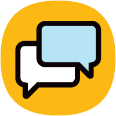 Migliore utilizzo dei messaggi Spesso usati per promemoria, avvisi, follow-up di un appuntamento, trattamenti meno urgenti o condivisione di informazioni meno sensibiliSi può trattare di una comunicazione semplice attraverso e-mail, messaggi di testo o altra messaggistica attraverso un portale onlinePossono consentire l’invio di immagini, documenti o informazioni in relazione a un problema di salutePotresti avere la possibilità di inviare messaggi in qualsiasi momento ma le risposte ai messaggi potrebbero non essere immediateCose necessarie per i messaggiUn collegamento a Internet affidabile e un indirizzo e-mail validoPotresti dover scaricare un programma o un’applicazione (“app”)Se l’assistenza virtuale non è idonea per te, potresti richiedere o ricevere proposta per un appuntamento di persona Se l’assistenza virtuale non è idonea per te, potresti richiedere o ricevere proposta per un appuntamento di persona 